ΠΡΟΓΡΑΜΜΑ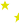 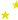 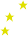 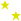  «ΑΓΡΟΤΙΚΗ ΑΝΑΠΤΥΞΗ ΤΗΣ ΕΛΛΑΔΑΣ 2014 – 2020»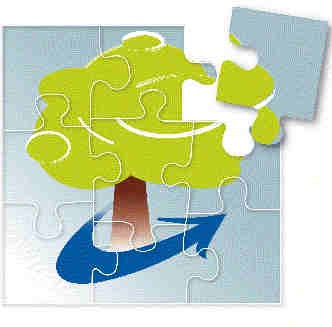 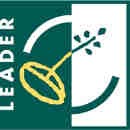 ΜΕΤΡΟ 19: «ΤΟΠΙΚΗ ΑΝΑΠΤΥΞΗ ΜΕ ΠΡΩΤΟΒΟΥΛΙΑ ΤΟΠΙΚΩΝ ΚΟΙΝΟΤΗΤΩΝ CLLD/LEADER»ΥΠΟΜΕΤΡΟ 19.2: «ΣΤΗΡΙΞΗ ΥΛΟΠΟΙΗΣΗΣ ΔΡΑΣΕΩΝ ΤΩΝ ΣΤΡΑΤΗΓΙΚΩΝ ΤΟΠΙΚΗΣ ΑΝΑΠΤΥΞΗΣ ΜΕ ΠΡΩΤΟΒΟΥΛΙΑ  ΤΟΠΙΚΩΝ ΚΟΙΝΟΤΗΤΩΝ (CLLD/LEADER)»ΔΡΑΣΗ 19.2.4: «ΒΑΣΙΚΕΣ ΥΠΗΡΕΣΙΕΣ & ΑΝΑΠΛΑΣΗ ΧΩΡΙΩΝ ΣΕ ΑΓΡΟΤΙΚΕΣ ΠΕΡΙΟΧΕΣ»ΥΠΟΔΡΑΣΗ 19.2.4.1 Στήριξη για υποδομές μικρής κλίμακας (ενδεικτικά: ύδρευση, αποχέτευση, οδοποιία εντός οικισμού), συμπεριλαμβανομένης της εξοικονόμησης ενέργειας σε χρησιμοποιούμενα δημόσια κτίρια. (κωδ.ΟΠΣΑΑ 19.2.4.1_1/Μ2998829)Η πίστωση προέρχεται από το Πρόγραμμα «Αγροτική Ανάπτυξη της Ελλάδας 2014 – 2020» με συγχρηματοδότηση από το Ε.Γ.Τ.Α.Α.Προμήθεια ολοκληρωμένου συστήματος χλωριοτήρων και στεγανωτικών υλικών δεξαμενώνΣυνολικός Προϋπολογισμός Μελέτης : 74.396,90€ συμπεριλαμβανομένου του ΦΠΑ .ΟΙΚΟΝΟΜΙΚΗ ΠΡΟΣΦΟΡΑΠρος τον Δήμο ΔωδώνηςΤης Επιχείρησης:………………………………………………………………………………………………………………………………………….Έδρα Της Επιχείρησης ………………………………………………ΑΦΜ…………………………………………………………………………..Τηλέφωνο…………………………………….……………………………..Fax……………………………………………………………………………….E-mail…………………………………………………………………………Αφού έλαβα γνώση των όρων της ανάθεσης και της τεχνικής περιγραφής για την «Προμήθεια ολοκληρωμένου συστήματος χλωριοτήρων και στεγανωτικών υλικών δεξαμενών»,  τους αποδέχομαι πλήρως χωρίς επιφύλαξη και υποβάλλω την κάτωθι οικονομική προσφορά:Η παρούσα οικονομική προσφορά ισχύει μέχρι και εκατόν ογδόντα (180) ημερολογιακές ημέρες από την επομένη της διενέργειας του διαγωνισμού. Με την παρούσα Οικονομική Προσφορά αποδέχομαι ανεπιφύλακτα όλους τους όρους της Διακήρυξης. Ο Δήμος Δωδώνης έχει δικαίωμα να υπαναχωρήσει από την προμήθεια, να την μειώσει ή να την ακυρώσει και, σε αυτή την περίπτωση, ουδεμία απαίτηση οικονομική ή άλλη δεν έχω. Πέραν της τιμής που θα προκύψει μετά την αφαίρεση του προσφερόμενου ποσοστού έκπτωσης καμία απαίτηση, οικονομική ή άλλη δεν έχω, από οποιαδήποτε αιτία (αύξηση τιμής, αύξηση φορολογίας ή εισφορών, μεταφορικές δαπάνες κ.λπ.), από τον Δήμο Δωδώνης μέχρι την ολοκλήρωση της σύμβασης.Ημερομηνία ……..Ο  προσφέρων …………..ΕΛΛΗΝΙΚΗ ΔΗΜΟΚΡΑΤΙΑΕΥΡΩΠΑΙΚΗ ΕΝΩΣΗΠΕΡΙΦΕΡΕΙΑ ΗΠΕΙΡΟΥΕΥΡΩΠΑΙΚΟ ΓΕΩΡΓΙΚΟ ΤΑΜΕΙΟ ΑΓΡΟΤΙΚΗΣ ΑΝΑΠΤΥΞΗΣΔΗΜΟΣ ΔΩΔΩΝΗΣ(Ε.Γ.Τ.Α.Α.)Η Ευρώπη επενδύει στις αγροτικές περιοχέςΑ/ΑΕΡΓΑΣΙΑΜΟΝΑΔΑ ΜΕΤΡΗΣΗΣΠΟΣΟΤΗΤΑΤΙΜΗ ΜΟΝΑΔΑΣΔΑΠΑΝΗ 1Ολοκληρωμένο σύστημα χλωρίωσηςΤΕΜΧ15,002Προμήθεια μεμβράνης στεγανοποίησης  PVC κατάλληλη για πόσιμο ύδωρΜ2250,003Ασφαλτικής  ελαστομερούς  μεμβράνης  (ασφαλτόπανο)Μ2457,00ΦΠΑ 24% ΔΑΠΑΝΗ Σφραγίδα και υπογραφή του συμμετέχοντος